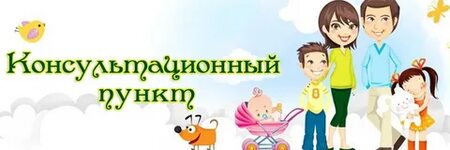 Уважаемые родители!В нашем детском саду работает консультационный пункт для родителей детей, не посещающих дошкольное учреждение. 
У нас Вы можете получить информацию: 
- По адаптации детей к детскому саду и к школе.
- По подготовке детей к школьному обучению.
- По особенностям развития ребенка.
- По вопросам оздоровления и физического воспитания. 
- По развитию творческих способностей. - Воспитатель, психолог и социальный педагог  будут рады оказать помощь Вам и Вашему ребенку.Режим работы  консультационного  пункта: Последняя пятница месяца с 10.00 до 17.00 часов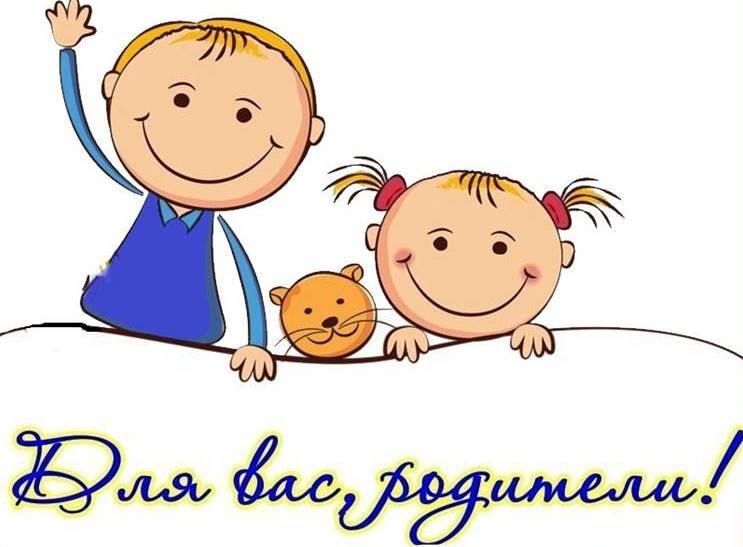 